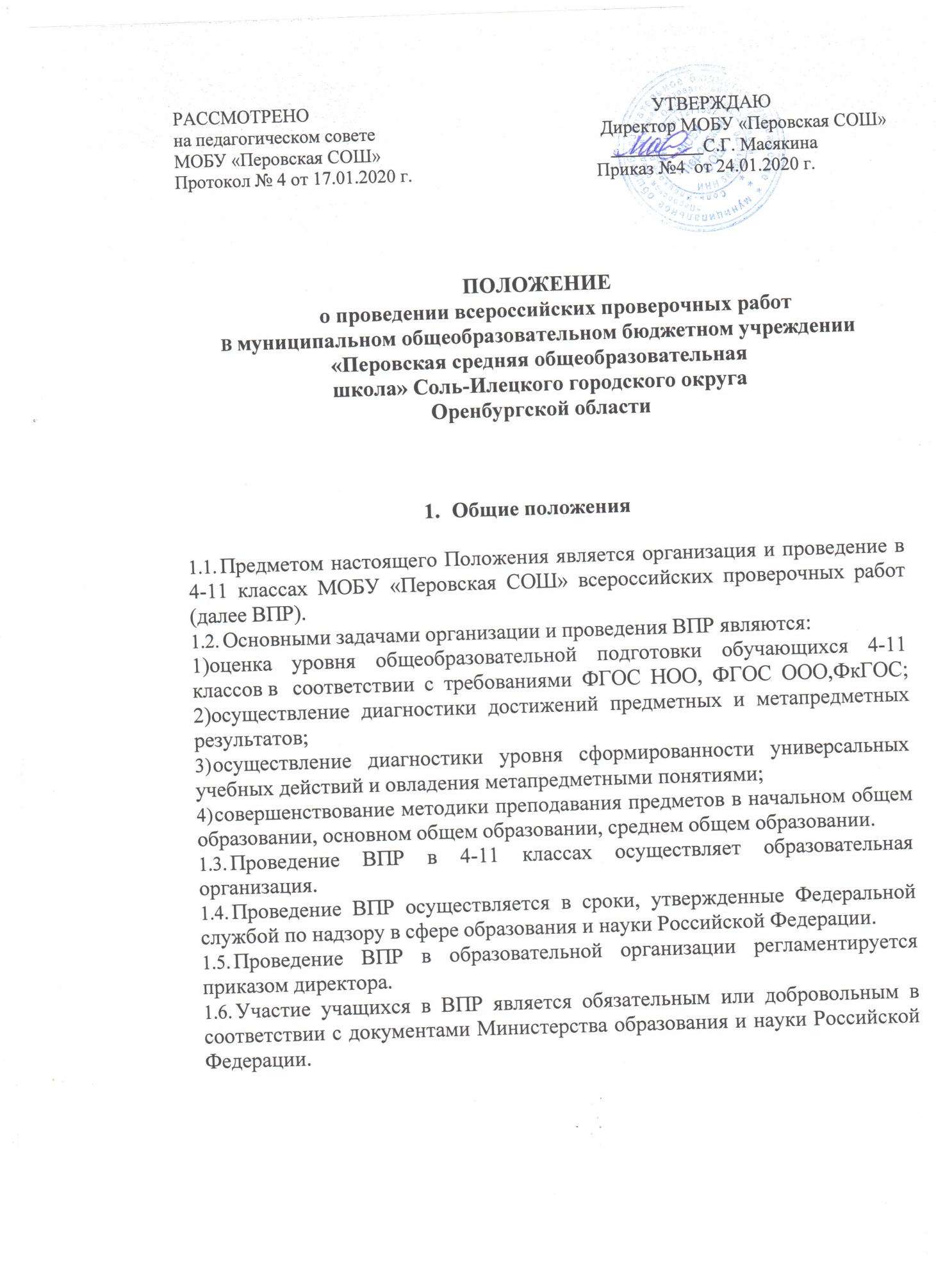 От участия в ВПР могут освобождаться учащиеся с ограниченными возможностями здоровья по заявлению родителей (законных представителей).ВПР в аудитории проводит учитель, не преподающий в данном классе.Время проведения ВПР 45, 60 или 90 минут.Для создания максимально благоприятных условий выполнения ВПР обучающиеся могут быть посажены по одному за столом или по двое с разными вариантами.При выполнении ВПР не разрешается использование словарей и справочных материалов. Можно использовать черновик.Проверку работ осуществляет учитель, работающий в этом классе и ассистент из учителей смежных предметов.Школа может привлекать экспертов для оценивания работ из числа учителей-предметников или учителей начальной школы с опытом работы не менее 3 лет.Результаты ВПР могут быть использованы только для диагностики уровня подготовки учеников и совершенствования учебного процесса.Отметки в журнал  по итогам ВПР выставляются обучающимся по их желанию.Перевод баллов в оценки по ВПР осуществляется в соответствии со шкалой перевода, указанной в критериях оценивания работ по каждому классу и предмету.Результаты ВПР не влияют на итоговый результат по предметам.2.Субъекты организации ВПРСубъектами организации ВПР являются:Образовательная организация (МОБУ «Перовская СОШ»);Педагогические	работники,	осуществляющие	обучение	учащихся	4-11 классов и проверку работ;Родители (законные представители).3.Функции субъектов организации ВПР 3.1.Образовательная организация:1.Назначает координатора проведения ВПР - заместителя директора по УВР;- обеспечивает проведение ВПР в образовательной организации по учебным предметам в штатном режиме или в режиме апробации, в сроки,утверждённые Федеральной службой по надзору в сфере образования и науки РФ;- Издаёт локальные правовые акты об организации и проведении ВПР в 4-11 классах;- Проходит регистрацию на портале сопровождения ВПР (ФИСОКО) и получает доступ в свой личный кабинет;- Создаёт необходимые условия для организации и проведения ВПР: выделяет необходимое количество аудиторий (из расчёта мест – по 2 ученика за партой);- Проводит родительские собрания с целью ознакомления и разъяснения, снятия излишней напряженности среди родительской общественности по вопросу организации и проведения ВПР для учащихся 4- 11 классов;- Информирует родителей (законных представителей) о порядке и условиях проведения ВПР через сайт образовательной организации;- Проводит разъяснительную работу с учителями 4-11 классов, участвующими в ВПР;- Своевременно получает через личный кабинет архив с макетами индивидуальных комплектов;- Сбеспечивает сохранность работ, исключающую возможность внесения изменений;- Заполняет и отправляет в систему ФИОКО электронную форму сбора результатов;- Информирует учителей о результатах участия класса в ВПР;- Хранит работы и аналитические материалы до 31 декабря текущего года;- Проводит анализ результатов ВПР и направляет отчет о результатах участия в ВПР.Педагогические работники, осуществляющие обучение учащихся 4- 11 классов, классные руководители, эксперты для оценивания работ:знакомят учащихся 4-11 классов со сроками и процедурой написания ВПР;организуют разъяснительную работу с родителями (законными представителями) учащихся 4-11 классов (в том числе, в части: обязательности участия в написании ВПР; процедуры написания ВПР; приближения формата проверочных работ к тестовой форме; соответствия содержания текстов ВПР требованиям ФГОС с учётом примерных образовательных программ и т.д.);присваивают коды всем участникам ВПР – один и тот же код на все этапы проведения ВПР;проводят ВПР в сроки, утверждённые приказом директора образовательной организации;осуществляют проверку работ по критериям оценивания в соответствии с планом - графиком проведения ВПР, опубликованном на сайте ФИСОКО;передают результаты оценивания работ координатору для внесения их в электронную форму;информируют учащихся и родителей (законных представителей) о результатах участия в ВПР.Родители (законные представители):Знакомятся со сроками и процедурой написания ВПР;Обеспечивают явку детей в дни написания ВПР;Знакомятся с результатами написания ВПР своего ребёнка.Участвуют в качестве общественных наблюдателей учащихся не своего класса.4.Последовательность действия образовательной организации при проведении ВПРЗаместитель директора по УВР (далее – координатор), организующий проведение ВПР в образовательной организации, регистрируется на портале сопровождения ВПР (ФИОКО) и получает доступ в личный кабинет школы. 4.2.В личном кабинете координатор и (или) технический специалист,назначенный директором школы, получают доступ к зашифрованному архиву, в котором содержатся: электронный макет индивидуальныхкомплектов, включающих варианты КИМ с индивидуальными метками (кодами), сопутствующие файлы (например, аудиозапись текста для диктанта).В день проведения работы в установленное время до начала проведения работы координатор и (или) технический специалист получают в личном кабинете пароль для расшифровки архива с макетами индивидуальных комплектов.Координатор и (или) технический специалист распечатывают (в соответствии с инструкцией) индивидуальные комплекты по количеству учащихся 4-11 классов и предоставляет их организатору в аудитории перед началом проведения ВПР.Обучающиеся выполняют задания и записывают ответы на листах с заданиями, в которые вносят индивидуальный код, полученный в начале выполнения работы.Организатор в аудитории фиксирует в протоколе проведения работы соответствие между кодами индивидуальных комплектов и ФИО обучающегося, который передаёт на хранение координатору.Во время проведения работы учащиеся складывают свои портфели в специально отведенном месте в кабинете, отключив предварительно телефоны. Организатор в аудитории (ассистент) проверяет отсутствие на столах учащихся посторонних предметов.После проведения работы организатор в аудитории собирает все комплекты и передает координатору.Учитель, работающий в классе, и эксперт осуществляет проверку работ. Проверка проходит в соответствии с критериями оценивания ответов,полученными от координатора. Проверка работ должна завершиться в сроки, указанные в требованиях к проверке.Технический специалист вносит оценки в электронную форму через личный кабинет на портале ФИОКО. Электронную форму сбора результатов заполняет	в	соответствии	с		утвержденным		графиком:		для	каждого	из участников вносит в форму его код, номер варианта работы и баллы за задания. В электронной форме передаются только коды учеников, ФИО не указывается.			Соответствие	ФИО		и	кода	остается		в		образовательной организации		в		виде	бумажного	протокола.	После			заполнения		форм технический специалист загружает форму сбора результатов в систему ВПР. 4.11.Координатор		получает			результаты	в		личном	кабинете	в	сроки, установленные планом - графиком.		Распечатывает результаты и передает учителю для изучения и объявления			обучающимся.4.12.Координатор проводит анализ результатов ВПР и направляет отчет о результатах участия в ВПР в комитет по образованию.